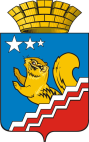 СВЕРДЛОВСКАЯ ОБЛАСТЬВОЛЧАНСКАЯ ГОРОДСКАЯ ДУМАШЕСТОЙ СОЗЫВВторое заседание РЕШЕНИЕ № 5г. Волчанск                                                                                                                 от  16.02.2022 г.О внесении изменений в Решение Волчанской городской Думы от 14.12.2021 года № 59 «О бюджете Волчанского городского округа на 2022 год и плановый период 2023 и 2024 годов»   В соответствии с Бюджетным кодексом Российской Федерации, постановлением Правительства Свердловской области от 27.01.2022 года № 48-ПП «О распределении субсидий и иного межбюджетного трансферта из областного бюджета бюджетам муниципальных образований, расположенных на территории Свердловской области, в 2022-2024 годах в рамках реализации государственной программы Свердловской области «Реализации основных направлений государственной политики в строительном комплексе Свердловской области до 2024 года», постановлением Правительства Свердловской области от 27.01.2022 года        № 56-ПП «О распределении иных межбюджетных трансфертов из областного бюджета бюджетам муниципальных образований, расположенных на территории Свердловской области, в 2022 году в рамках реализации государственной программы Свердловской области «Развитие культуры в Свердловской области до 2024 года», постановлением Правительства Свердловской области от 27.01.2022 года № 39-ПП «О внесении изменений в постановление Правительства Свердловской области от 29.12.2021 № 1003-ПП «О распределении субсидий из областного бюджета бюджетам муниципальных образований, расположенных на территории Свердловской области, в 2022 году в рамках реализации государственной программы Свердловской области «Развитие транспортного комплекса Свердловской области до 2024 года», постановлением Правительства Свердловской области от 27.01.2022 года № 38-ПП «О внесении изменений в постановление Правительства Свердловской области от 23.01.2020 № 27-ПП «Об утверждении распределения субсидий и иных межбюджетных трансфертов из областного бюджета бюджетам муниципальных образований, расположенных на территории Свердловской области, в рамках реализации государственной программы Свердловской области «Развитие жилищно – коммунального хозяйства и повышение энергетической эффективности в Свердловской области до 2024 года», постановлением Правительства Свердловской области от 16.12.2021 года № 915-ПП «О внесении изменений в постановление Правительства Свердловской области от 04.02.2021 № 37-ПП «О распределении субсидий из областного бюджета бюджетам муниципальных образований, расположенных на территории Свердловской области, в 2021-2023 годах в рамках реализации государственной программы Свердловской области «Реализация основных направлений государственной политики в строительном комплексе Свердловской области до 2024 года», письмами главных администраторов бюджетных средств,ВОЛЧАНСКАЯ ГОРОДСКАЯ ДУМА РЕШИЛА:1. Увеличить доходы бюджета Волчанского городского округа на 2022 год на 50 697 288,99 рублей, в том числе:1.1. Межбюджетные трансферты на 50 697 288,99 рублей, в том числе:1.1.1. Субсидии бюджетам городских округов на реализацию мероприятий по обеспечению жильем молодых семей – 1 179 288,99 рублей;1.1.2. Субсидии бюджетам городских округов на софинансирование капитальных вложений в объекты муниципальной собственности – 9 936 000,00 рублей, в том числе:- на реализацию проектов капитального строительства муниципального значения по развитию газификации – 9 936 000,00 рублей;1.1.3. Субсидии бюджетам городских округов на осуществление дорожной деятельности в отношении автомобильных дорог общего пользования, а также капитального ремонта и ремонта дворовых территорий многоквартирных домов, проездов к дворовым территориям многоквартирных домов населенных пунктов – 39 332 000,00 рублей;1.1.4. Прочие межбюджетные трансферты, передаваемые бюджетам городских округов – 250 000,00 рублей, в том числе:- на предоставление государственной поддержки на конкурсной основе муниципальным учреждениям культуры Свердловской области на поддержку любительских творческих коллективов – 250 000,00 рублей.2. Уменьшить доходы бюджета Волчанского городского округа на 2022 год на сумму  38 430 729,85 рублей, в том числе:2.2.1. Субсидии бюджетам городских округов на обеспечение мероприятий по переселению граждан из аварийного жилищного фонда, в том числе переселению граждан из аварийного жилищного фонда с учетом необходимости развития малоэтажного жилищного строительства, за счет средств, поступивших от государственной корпорации - Фонда содействия реформированию жилищно-коммунального хозяйства – 35 125 516,29 рублей;2.2.2. Субсидии бюджетам городских округов на обеспечение мероприятий по переселению граждан из аварийного жилищного фонда, в том числе переселению граждан из аварийного жилищного фонда с учетом необходимости развития малоэтажного жилищного строительства, за счет средств бюджетов – 3 305 213,56 рублей.3. Увеличить расходы бюджета Волчанского городского округа на 2022 год на 50 697 288,99 рублей, в том числе:3.1. Администрации Волчанского городского округа –  50 697 288,99 рублей, в том числе:- Дорожное хозяйство (дорожные фонды) – 39 332 000,00 рублей;- Другие вопросы в области жилищно-коммунального хозяйства – 9 936 000,00 рублей;- Культура – 250 000,00 рублей;- Охрана семьи и детства – 1 179 288,99 рублей.4. Уменьшить расходы бюджета Волчанского городского округа на 2022 год на 38 430 729,85  рублей, в том числе:4.1. Администрации Волчанского городского округа – 38 430 729,85 рублей, в том числе:- Жилищное хозяйство – 38 430 729,85 рублей.5. Произвести перемещение бюджетных ассигнований по расходам без изменений общей суммы расходов на 2022 год и плановый период 2023 и 2024 годов  (приложение 1).6. Внести в решение Волчанской городской Думы от 14.12.2021 года № 59 «О бюджете Волчанского городского округа на 2022 год и плановый период 2023 и 2024 годов» (с изменениями, внесенными решением Волчанской городской Думы от 26.01.2022 года № 1) следующие изменения:6.1. В подпункте 1 пункта 1 статьи 1  число «1 111 210 204,29» заменить числом «1 123 476 763,43», число «946 597 204,29» заменить числом «958 863 763,43»;6.2. В подпункте 1 пункта 2 статьи 1 число «1 144 734 204,29» заменить числом «1 157 000 763,43»;6.3. В пункте 1 статьи 7 число «92 154 500,00» заменить числом «131 486 500,00»;6.4. Внести изменения в приложения 1, 3, 4, 5, 7 и изложить их в новой редакции (приложения 2, 3, 4, 5, 6).7. Опубликовать настоящее решение в информационном бюллетене «Муниципальный Вестник» и разместить на официальном сайте Думы Волчанского городского округа в сети Интернет http://duma-volchansk.ru.8. Контроль исполнения настоящего решения возложить на Председателя Волчанской городской Думы Пермякова А.Ю. и главу Волчанского городского округа Вервейна А.В.Глава Волчанского городского округа                                          А.В. Вервейн             Председатель              Волчанской городской Думы                                                                        А.Ю. Пермяков